Information och funktionalitet i T1D-appen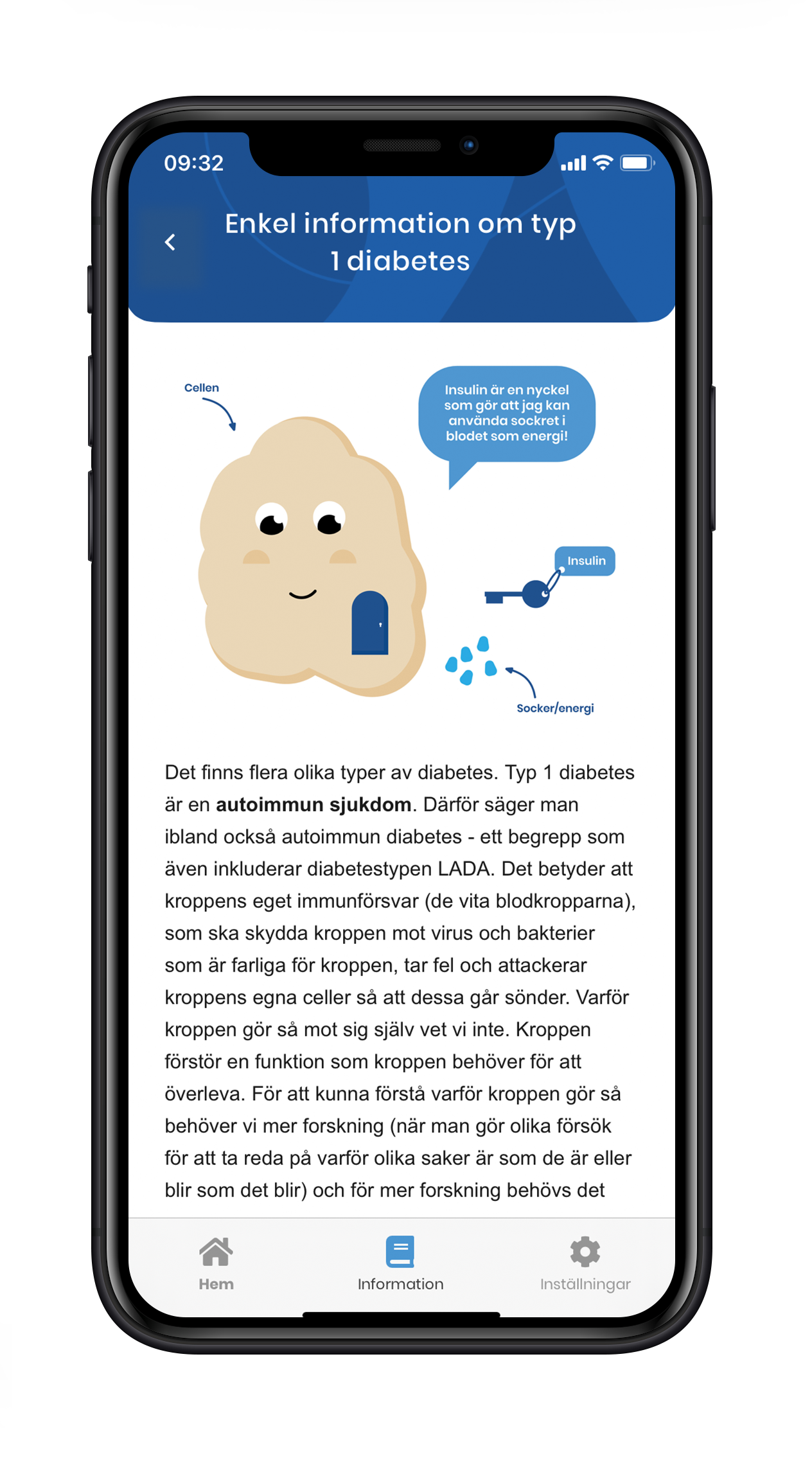 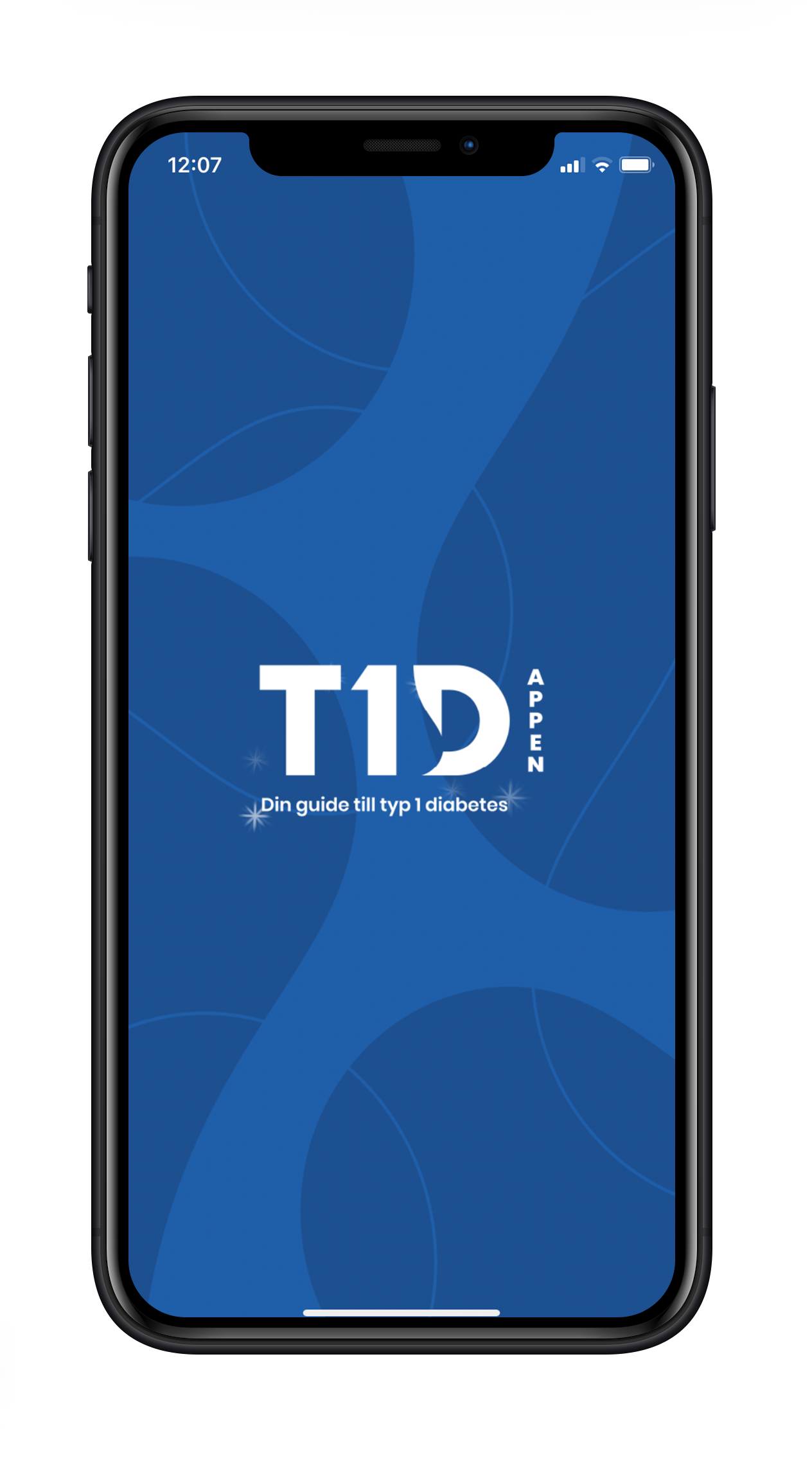 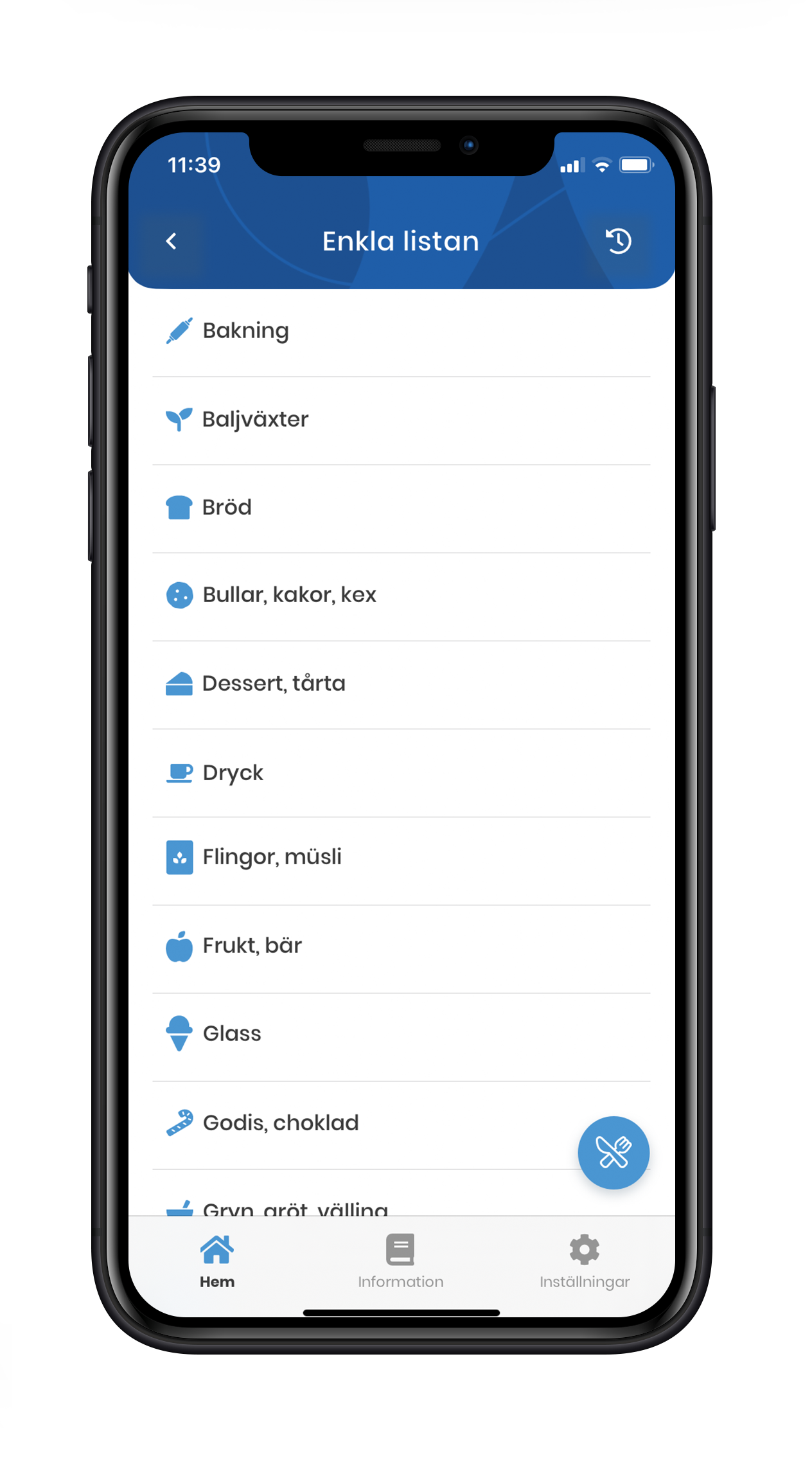 Informationen i appen är kvalitetssäkrad av ledande T1D-experterVälj användarprofil och informationen anpassas till just det du behöver vetaPresentationer som du enkelt laddar ner om du vill berätta om T1D i skolan, för kompisar eller kollegornaDokument och filer som enkelt kan laddas ner eller delasLär dig mer om T1D, se filmer direkt i telefonenHåll dig uppdaterad om det senaste inom forskning, behandling, medicinteknik etc via appens nyhetstjänstLär dig mer om möjligheterna med medicinteknik via presentationer och filmerSmarta quiz för att säkerställa att du tagit till dig den info just du behöverDigitala checklistor som håller koll på att du får med dig allt som behövs i skolan, till träningen, på resan etc.Kolhydratlistor, hämta information från enkla kolhydratlistor eller scanna matvaran direktAnvänd appen för att räkna ut antalet kolhydrater på din tallrikLägg in favoritlivsmedel eller måltider som favoriter